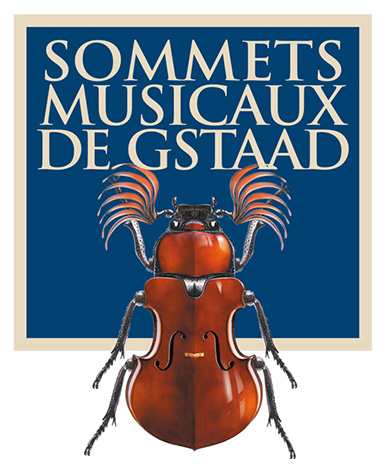 	Communiqué de presse18ème édition des Sommets Musicaux de Gstaaddu 26 janvier au 3 février 2018Le violoncelle roiLe violoncelliste Daniel Müller-Schott et le Kammerorchester Wien-Berlinouvriront le FestivalTrois cycles de concerts dans trois lieux d'exceptionChapelle de Gstaad : la découverte de jeunes talentsEglise de Saanen : les stars du FestivalEglise de Rougemont : les coups de cœur du directeur artistiqueGSTAAD, LE 20 SEPTEMBRE 2017 – Les Sommets Musicaux de Gstaad, sous la direction artistique de Renaud Capuçon, dévoilent la programmation musicale de leur dix-huitième édition. Du 26 janvier au 3 février 2018, les mélomanes se retrouveront dans les églises de Gstaad, Saanen et Rougemont. Fidèles à l’objectif que poursuit le Festival depuis sa création en 2001, les Sommets Musicaux de Gstaad encourageront 9 jours durant la rencontre du public avec de jeunes prodiges et des virtuoses au rayonnement international.Cette année, le violoncelle sera à l’honneur pendant toute la durée du Festival, en particulier tous les jours à la Chapelle de Gstaad, dès 16h00, et lors du concert d’ouverture à l’église de Saanen le 26 janvier avec Daniel Müller-Schott - comptant parmi les meilleurs violoncellistes - et le Kammerorchester Wien-Berlin. Puis, le 31 janvier à l’église de Rougemont, Edgar Moreau, surnommé le prodige du violoncelle,  se produira avec David Kadouch au piano.Renaud Capuçon, a conçu son programme visant à créer des ponts entre nouvelles générations et musiciens célèbres. Le jeune et talentueux Benjamin Attahir, 28 ans, a été choisi comme compositeur en résidence. Deux des jeunes espoirs qui se produiront à la Chapelle de Gstaad ont été lauréats du Concours Reine Elisabeth 2017 : Victor Julien Laferrière (1er prix) et Aurélien Pascal (4ème prix).  Deux géants du piano seront présents à l’église de Saanen : Radu Lupu, « un être à part, rare », selon Renaud Capuçon, se produira avec le Zürcher Kammerorchester  le 1er février et Nelson Freire, « géant discret et partenaire privilégié de Martha Argerich », sera présent le 2 février.  Pour le directeur artistique des Sommets Musicaux de Gstaad, un festival se doit d’être incarné par ses musiciens, ses organisateurs et ses partenaires. Gageons que cette nouvelle édition sera  une fois de plus exceptionnelle.Chapelle de Gstaad Daniel Müller-Schott, mentor des jeunes espoirsDaniel Müller-Schott sera le mentor des jeunes espoirs. Il souligne : «Je suis très heureux de pouvoir mettre mes compétences au service des jeunes talents de demain et  me réjouis de revenir à Gstaad». Renaud Capuçon ajoute : « Daniel est l’un des meilleurs violoncellistes que je connaisse et je suis très heureux de pouvoir l’accueillir en tant que mentor. Il ne fait aucun doute qu’il saura transmettre sa passion et son talent ».Benjamin Attahir, compositeur en résidenceLe festival a spécialement commandé une œuvre à Benjamin Attahir  qui  sera interprétée par les jeunes espoirs tous les après-midi de 16h à 17h dans la chapelle de Gstaad. En accueillant Benjamin Attahir, en qualité de compositeur en résidence, Renaud Capuçon distingue un jeune artiste contemporain très doué - à la fois compositeur, violoniste et chef d’orchestre - qui puise son inspiration à mi-chemin entre l’orient et l’occident. Sa fascination pour le lien entre monde contemporain et objets historiques du passé transparaît dans nombreuses de ses œuvres. Renaud Capuçon souligne : « C’est un privilège d’accueillir un si jeune artiste avec un si haut niveau comme compositeur en résidence».Les concerts Les jeunes violoncellistes accompagnés par de jeunes pianistes interpréteront également des œuvres de Beethoven, Lutosławski, Brahms, Schumann, Poulenc, Popper, Stravinsky, Franck, Martinů, Rachmaninov.Ainsi l’Autrichienne Julia Hagen (violoncelle) et l’Allemande Annika Treutler (piano) ouvriront le Festival à la Chapelle de Gstaad le samedi 27 janvier. Le violoncelliste français Aurélien Pascal jouera avec le pianiste américain Ben Kim le 28, les Français Bruno Philippe (violoncelle) et Tanguy de Williencourt (piano) enchaîneront le 29; la Russe Anastasia Kobekina (violoncelle) avec la Française Paloma Kouider (piano) le 30 janvier et les frères Adrien (violoncelle) et Guillaume (piano) Bellom le 31 janvier. Les violoncellistes français Victor Julien-Laferrière et Charles Hervet se produiront respectivement avec leurs compatriotes Adam Laloum et Samuel Parent les 1er et 2 février. Enfin, les deux Géorgiennes Lizi Ramishvili au violoncelle et Gvantsa Buniatishvili au piano clôtureront les concerts à la Chapelle de Gstaad le samedi 3 février 2017. Tous ces jeunes talents seront en lice pour les deux prestigieux prix du festival : le Prix Thierry Scherz et le Prix André Hoffmann.Deux prix prestigieux : Prix Thierry Scherz et Prix André HoffmannLe Prix Thierry Scherz, parrainé par la Fondation Pro Scientia et Arte et l’association des Amis du Festival, sera l’occasion de récompenser et d’encourager un jeune virtuose du violoncelle en lui donnant l’opportunité d’enregistrer avec le label Claves Records SA son premier CD avec orchestre. Le Prix André Hoffmann, doté de CHF 5'000, récompensera la meilleure interprétation d’une œuvre de Benjamin Attahir. Il finance également la présence du compositeur en résidence pendant toute la semaine. Concerts à l’église de SaanenLes stars du FestivalDans l’église de Saanen résonneront les œuvres de Beethoven, Mozart, Ravel, Chausson et Haydn, Satie, Stravinsky, Schumann, Chopin, Debussy, Bach-Siloti.Le Kammerorchester Wien-Berlin et le violoncelliste Daniel Müller-Schott ouvriront le Festival le vendredi 26 janvier à l’Eglise de Saanen avec deux œuvres de Mozart et Haydn. La semaine réservera à un auditoire fidèle plusieurs moments exceptionnels avec des interprètes de renom. Parmi les concerts qui ne manqueront pas d’enchanter les mélomanes, citons celui du jeune prodige suédois Daniel Lozakovich au violon qui sera accompagné par la Camerata Salzburg le 27 janvier. Ils interpréteront des œuvres de Haydn, Mozart et Satie. Le jeudi 1er février, le géant du piano, Radu Lupu et la Zürcher Kammerorchester, joueront des pièces de Stravinsky, Mozart et Beethoven. Le 2 février le brillant pianiste brésilien Nelson Freire se produira en récital avec des œuvres de Bach-Siloti, Schumann, Debussy et Chopin. Enfin, samedi 3 février, Renaud Capuçon au violon aura l’honneur de clore le Festival avec Nicholas Angelich au piano et le quatuor Hermès. Ils interpréteront notamment plusieurs œuvres romantiques de Ravel, Chausson et Debussy, en commémoration du centième anniversaire de la mort de ce dernier.Concerts à l’église de RougemontLes coups de cœur du directeur artistique, Renaud CapuçonL’église clunisienne de Rougemont accueillera quant à elle les coups de cœur du directeur artistique avec quatre magnifiques récitals entre le  28 et le 31 janvier. Le clarinettiste Andreas Ottensamer  se produira accompagné par  le quatuor Cavatine le dimanche 28 janvier avec des œuvres de Mozart et Brahms. Christiane Karg, merveilleuse soprano, se produira avec  Joseph Middleton au piano le lundi 29 janvier. Le 30 janvier, Renaud Capuçon a souhaité jouer au côté du pianiste Guillaume Bellom, lauréat du Prix Thierry Scherz  2016.  Ils  interpréteront des œuvres  de Beethoven, Strauss, et également du compositeur en résidence Benjamin Attahir.Le concert du jeune violoncelliste Edgar Moreau et David Kadouch au piano clôturera la série des concerts à Rougemont le mardi 31 janvier 2018.Véritable carrefour hivernalAu total 17 concerts enchanteront le public du 26 janvier au 3 février 2018. Relevons par ailleurs que Les Sommets Musicaux de Gstaad représentent un des seuls Festivals de Suisse à ancrer ses concerts exclusivement dans des églises. Les mélomanes apprécient tout particulièrement l’atmosphère intimiste de cette manifestation et la magie qui s’en dégage.Véritable carrefour hivernal de la région et premier festival de musique classique de l’année, les Sommets Musicaux de Gstaad favoriseront, une fois encore, par des dîners au Gstaad Palace à l’issue des concerts de Saanen, la rencontre exceptionnelle entre un public mélomane et les artistes, sous le patronage de différents partenaires, constitués de mécènes, de sociétés, de fondations ou d’associations, telles que Sotheby’s, Madame Vera Michalski-Hoffmann  Présidente du festival, Madame Aline Foriel-Destezet, ainsi que Les Amis des Sommets Musicaux de Gstaad, pour ne citer que certains d’entre eux.Programme, billets et préventewww.sommets-musicaux.ch Les billets seront en vente à partir du 20 novembre 2017. Les réservations sont possibles à:Office du Tourisme de Gstaad : +41 33 748 81 82 ticketing@gstaad.chOffice du Tourisme de Rougemont : +41 26 925 11 66 info@rougemont.chwww.ticketcorner.ch 0900 800 800sur placePrix des concerts : entre CHF 30 à CHF 150 selon la catégorie et le lieuPrix par dîner au Gstaad Palace : CHF 190Tarifs « Jeunesse » (5 à 25 ans) : Rabais de 50%Tarifs « Indigènes » : Rabais de 10%Les Sommets Musicaux de Gstaad en brefDès sa création en 2001, le Festival des Sommets Musicaux de Gstaad devient le rendez-vous hivernal de référence qui enthousiasme les passionnés de musique classique. Chaque année, jeunes talents, artistes de renommée internationale et mélomanes suisses et étrangers choisissent cet écrin enneigé pour faire vibrer les plus belles pages de la musique classique.Le Festival s'articule autour de trois piliers : trois cycles de concerts répartis dans trois lieux d'exception. L'après-midi, la Chapelle de Gstaad fait la part belle à la fine fleur d'une jeunesse prometteuse. Le soir, les églises de Saanen et de Rougemont enchantent le public avec des solistes et orchestres d'envergure au rayonnement international. Les Amis des Sommets Musicaux de GstaadCréée après la première édition par un groupe de mélomanes, l'association des Amis des Sommets Musicaux de Gstaad, sous la présidence de Denise Elfen, n’a cessé de grandir et apporte un soutien considérable au Festival et finance notamment un des concerts en l'église de Saanen. La documentation de presse complète, comprenant le communiqué de presse, le programme de la manifestation, les biographies, les illustrations en HD des artistes et des lieux de concert, comme le logo des Sommets Musicaux, ainsi que le formulaire d’accréditation peuvent être téléchargés ici : http://www.sommetsmusicaux.ch/presse/ Pour des questions d’organisation, nous vous vous remercions d’ores et déjà de bien vouloir procéder à votre accréditation avant le vendredi 15 décembre 2017 : Version française: http://www.sommetsmusicaux.ch/accreditation-form/accreditation-form-in-french/Relations médias : SuisseChristine Urfer, pur pr, christine@pur-pr.com, +41 78 619 05 00, +41 21 320 00 10France Valérie Samuel, Opus 64, v.samuel@opus64.com, +33 140 26 77 94 